A Study on Rearing and Management of Pet Dog in Chittagong Metropolitan Area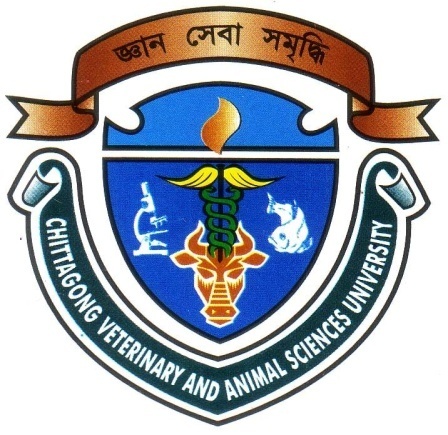 ByTamim MahmudIntern ID: E-50                           Roll No: 10/102, Registration No: 00506Session: 2009-2010A production report submitted in partial satisfaction of the requirements for the Degree ofDoctor of Veterinary Medicine         Chittagong Veterinary and Animal Sciences UniversityKhulshi, Chittagong-4225, BangladeshOctober,2016  A Study on Rearing and Management of Pet Dog in Chittagong Metropolitan AreaByTamim MahmudIntern ID: E-50Roll No: 10/102, Registration No: 00506Session: 2009-2010Approved as to style and content byOctober, 2016Table of contentsContents                                                                                                            PagesAbstract……………………………………………..……….…….…………….…...VChapter 1: Introduction ……………………………………………………….……1-2Chapter 2: Materials and methods ……………………………………………........3-5       2.1 Study area ……………………………………………………….…….……..3       2.2 Procedures and data collection………………………………….……….....3-4       2.3 Data Analysis ………………………………………………………….…….4Chapter 3: Result and Discussion ………………………………………………...6-14        3.1 Housing management ………………………………………………….…6-7        3.2 Feeding management …………………………………………….…...…..7-9         3.3 Breeding management ……………………………………..…………....9-11        3.4 Health care management …..……………………….………….…….…11-13        3.5 Hygienic management activities ……………………………....….……13-14Chapter 4: Conclusion…………………………………………………..………..….15Limitations ………………………………………………………………...……..…16References ………………………………………………………..……….......…17-18Annex  ………………………………………….…………...….....…….…….…19-22Acknowledgement …………………………………………………...….…....……..23Brief biography ………………………………………………………..……….…...24List of FiguresFig 1: Map of Chittagong Metropolitan area………………………………………....5Fig 2: Dog pen…………………...…………………………………………………...5Fig 3: Pet dog with owner………..…………………………………….…………......5List of TablesTable1: Data analysis of housing of pet dog…………………………………………7Table 2: Data analysis on feeding of pet dog………………………………………...9Table 3: Data analysis on breeding management of pet dog………….……………..11Table 4: Data analysis on health care management if pet dog…………….………...12Table 5: Data analysis on hygienic management of pet dog.………………………..14AbstractPet dog is one of the best companion animal which is domesticated more than 10,000 years ago. The study was conducted on twenty pet dog owners in different Thana of   Chittagong Metropolitan area from 18th September to 20th October to observe the rearing and management of pet dog and to determine the present status of scientific management in pet dog rearing system in this area. Approximately 75% owner had separate pen for their pet dog, around, 80% owner followed their specific feeding schedule and strategy, 45% owners gave commercial food, kichuri, vegetables, loaf and milk which is more balanced and nutritious than other foods. In addition,50%  owners  cherished to get puppies had a trend to serve their bitch with  local breeds which will reduce the inheritance of good genetic character in the subsequent generation. . Data analysis reveals about 90% pet dog had undergone vaccination and  95% pet dog had taken anthemintics. The findings created a sense that most of the pet owner in Chittagong Metropolitan Area follow vaccination and deworming schedule of pet dog. Nail trimming was carried out by the employed personnel in 65% pet dog. But owner is not willing enough to trim nail by registered veterinarian. Skin lesions last six months was recorded in only 23% pet dogs which denotes hygienic condition of feeder and drinker, drainage system and outside of dog pen was satisfactory. The change in regular food item is undertaken by the 45% percent owner which would cause incapability to pet dog to digest and metabolize a variety of nutritious food items rather than specific foods. Pet dogs did not have any health sound certificate. It indicates pet dogs were not bought from a certified local breeder company. The findings of the report did not make a significant correlation with the occurrence of diseases in hospitalized dog and the previous mortality in the dog population. The study may assist the development of new research arena on rearing and management of pet dog in big cities and towns in Bangladesh. In addition, it willalleviate  drawbacks in pet dog rearing by giving necessary information to the higher authorities.  Key word: Rearing, Management, Pet dog, Chittagong Metropolitan Area